Урок алгебры для 7-го класса по теме: "Возведение в степень произведения и степени" Подготовила и провела  учитель математикиЗинченко Л.Л.Цели: Создание условий для усвоения учащимися свойств степени, включение их в процесс поиска формулировок и доказательств, формирование навыка возведения в степень произведения и степени. Развитие зрительной памяти, внимания, смысловой памяти, умений анализировать, сравнивать, обобщать. Воспитание коммуникативной культуры, умения работать в паре, оценивать себя и своих товарищей. ХОД УРОКАI. Организационный этап. Дидактическая задача этапа: подготовить учащихся к работе на уроке.Для этого с ребятами выполняется упражнение “Думающий колпак” из серии упражнений, разработанных доктором Полом Деннисом под названием “Гимнастика мозга”. Упражнение заключается в массаже ушей сверху - вниз по краю от 3 до 5 раз. При выполнении этого упражнения дотрагиваются до акупунктурных точек, которые стимулируют восприятие и понимание на слух. Упражнение способствует: повышению внимания; улучшению слуха и речи; активизации памяти. II. Этап подготовки учащихся к активному и сознательному усвоению нового материала. Дидактическая задача этого этапа: организовать и направить к цели познавательную деятельность учащихся.Учитель предлагает посмотреть на доску, на которой записана тема урока и, исходя из темы урока, просит учеников сказать, чем они будут заниматься на уроке. 
Учитель с учениками чётко определяет цели урока, чему они должны научиться в ходе урока, какими знаниями, умениями и навыками овладеть. 
Учитель делает краткую запись на доске. Также учитель с ребятами выясняет, какими же надо быть во время урока. Это ведёт к самоорганизации учащихся. 
На доске дан квадрат (квадраты с незаполненными клетками были заготовлены на отдельном листе для каждого учащегося).Классу предложено установить закономерность его составления, запомнить числа и записать их в свой квадрат. Квадрат на доске в это время закрывался. Аналогичная работа была выполнена со вторым квадратом: Это упражнение было дано на развитие внимания, на тренировку зрительной и смысловой памяти, на поиск закономерностей. Отработка этих же умений продолжается при устном решении примеров (см. далее).III. Этап усвоения новых знаний. Дидактические задачи этапа: дать учащимся конкретные представления об изучаемых фактах; добиваться от учащихся восприятия, осознания, первичного обобщения, систематизации новых знаний; усвоение учащимися способов, путей, средств, которые привели к данному обобщению на основе приобретаемых знаний, вырабатывать соответствующие умения и навыки. Устная работа:1) 23 . 53 =
2) 103 =
3) 122 =
4) 32 . 42 =
5) 53 . 73/353 = 
6) (2a)3 =
7) (bx)5 = 
8) (ab)n =Конструкция примеров и их последовательность позволили классу сделать обобщение. В результате появилась следующая запись:(ab)n = anbnЗаготовленный лист с этим свойством учитель закрепляет на доску к ранее изученным. Это равенство доказали устно с подробной записью доказательства на доске: Для любых a и b и произвольного натурального n
(ab)n = anbn
Доказательство:
(ab)n = abab…ab по определению степени n раз 
abab…ab = (aa ... a)(bb ... b) по свойствам умножения n раз n раз 
(ab)n = anbnРебята пытаются самостоятельно сформулировать правило возведения в степень произведения. Они приходят к выводу, что необходимо выполнить два шага: каждый множитель возводить в эту степень; результаты перемножить. Учитель записывает выводы учащихся в виде алгоритма на доске и подчёркивает глаголы. Глагол обозначает действие, которое необходимо выполнить. Ребята выясняют, можно ли поменять местами порядок выполнения действий. 
Далее идёт работа с учебником. Ребята сравнивают формулировку, которая получилась у них с той, которая находится в учебнике на странице 86. 
Такой подход даёт хороший результат быстрого заучивания формулировок свойств степени. Последним был предложен следующий пример: (abcd)4 =… Ребята быстро дали решение:(abcd)4 = a4b4c4d4Перед классом была поставлена проблема, обнаружить ошибку. Ребята выяснили, что доказали формулу лишь для двух множителей, а здесь их четыре. Возник вопрос о возможности доказательства этой формулы для k множителей. Один из учащихся, используя доказательство для двух множителей, оформил на доске, а остальные учащиеся в тетради, доказательство для k множителей. Учитель сообщает учащимся, что они прошли путь поиска формулировки правила и доказательства свойства возведения в степень произведения. Он заключается в следующем: встреча с задачей, для решения которой потребовалось оперировать со степенями; высказывание гипотезы, то есть предположения о свойствах степеней; проверка гипотезы для различных частных случаев; обоснование гипотезы для общего случая; оформление результатов; Решение упражнения №438 по вариантам самостоятельно:I вариант – 1-ая строчка,
II вариант – 2-ая строчка.Во время решения ребята, которые затруднялись в выполнении задания, могли обратиться за помощью к учителю в индивидуальном порядке.
Далее ребята поменялись тетрадями и осуществили взаимопроверку, сверив ответы соседа с ответами на доске.Было дано время на исправление ошибок, если они встретились.Устная работа:(a5)3 = a5a5a5 =…
(y2)5 =
(am)7 =
(am)n =В результате появляется запись:Для любого числа a и произвольных натуральных чисел m и n(am)n = amnЗаготовленный лист с этим свойством учитель закрепляет на доску к ранее изученным.Аналогичная работа выполняется при доказательстве этого равенства и формулировке правила возведения степени в степень. Учитель под диктовку учащихся записывает алгоритм: основание оставляют тем же; показатели перемножают. Учитель спрашивает учащихся наизусть формулировку изученных свойств. Решение упражнений: №457 (устно) №455 по вариантам с самопроверкой. IV. Этап проверки понимания учащимися нового материала.Дидактическая задача этапа: установить усвоили или нет учащиеся свойства степени с натуральным показателем, знание соответствующих равенств, выражающих то или иное свойство.1) Учитель показывает заготовленный лист с тем или иным свойством степени, то естьaman = am+n
am/an = am-n
(ab)n = anbn
(am)n = amnи просит учащихся назвать соответствующее свойство и сформулировать правило.Далее листы с формулами учитель убирает с доски. 2) Для каждого учащегося заготовлен лист с заданиями:1. Подчеркните выражение, которое не входит ни в одну из частей равенств, выражающих свойства степени с натуральным показателем. am+n, (am)n, am/n, am-n, anbn2. Подчеркните два существенных элемента степени: квадрат, показатель, решение, основание, переменная.3. Допишите равенства и подберите общее для них название:aman = …
… = anbn
(am)n = …
… = am-nОсуществляется взаимопроверка при совместном обсуждении правильного выполнения работы. В результате выявляются ошибки и устраняются пробелы в понимании учащимися свойств степени.V. Этап закрепления нового материала.Дидактическая задача этапа: закрепить у учащихся те знания и умения, которые необходимы для самостоятельной работы по новому материалу.Работа в парах, возможна консультация у учителя.Задание записано на доске, напротив каждого примера прикреплён листок. Необходимо найти те примеры, в которых допущена ошибка (ab)3 = a3b3 (-2bc)2 = -4b2с (2 . 5)4 = 10000 (-33)2 = 36 (-32)3 = 36 (с4)2с3 = с9 (((-a)3)2)4 = a24 ((2a)3b7)2 = 26a6b14 Ошибка допущена в примерах 2, 5, 6. Напротив этих примеров были чистые листы, а на других с обратной стороны были записаны буквы у, х, c, e, п, из которых необходимо было сложить слово. Ребята справились с заданием, и у них получилось слово “успех”. Учитель спросил, когда же ребят ждёт успех в изучении алгебры.  Ребята высказали своё мнение.VI. Этап информации учащихся о домашнем задании. Инструктаж по его выполнению.Дидактическая задача этапа: сообщить учащимся о домашнем задании, разъяснить методику его выполнения.Теория стр. 86, №439, №456.VII. Итог урока.Идёт обсуждение записей целей урока, которые учитель сделал в начале урока, с тем к чему подошли к концу урока, что узнали нового, чему научились, что понравилось. Учитель просит оценить свою работу на уроке, нарисовав в тетради следующие знаки: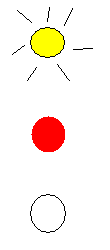 Старался, и всё получалось.Старался, но не всё получалось.Не старалсяПосмотрев на рисунки учащихся, учитель может соответственным образом планировать и корректировать дальнейшую свою работу.481632641282565121024416128864512322561024